Els Vingerhoets & Wim Vermunicht’s studio bandWalk on by a tribute to Bacharach“Never be ashamed to write a melody that people remember.” Burt Bacharach.Burt Bacharach is een van de meest gerespecteerde componisten, arrangeurs en producers in de popgeschiedenis. Samen met tekstschrijver Hal David vond hij de  perfecte symbiose tussen  melodie en  woord. Het duo heeft  enkele van de mooiste songs van de vorige eeuw geschreven.“What the world needs now is love” en “Walk on By”, het zijn maar enkele voorbeelden van liedjes van een zeldzame schoonheid.Zijn songs waren vernieuwende composities vol complexe ritmes, creatieve arrangementen en prachtige melodielijnen. In de liedjes versmolt de elegantie van klassieke muziek met de tonaliteit van jazz. Vele songs groeiden uit tot hits en behoren tot het collectieve geheugen.Bekende en onbekende nostalgische melodieën, uitgepuurde songs en arrangementen worden gezongen en instrumentaal gebracht door Els Vingerhoets en Wim Vermunicht’s Studio Band.Het is een onderdompeling in de BACHARACHstijl zoals je die lang niet hoorde.“The groovy thing about pop music is that it’s wide open. Anything can happen” Burt BacharachVocal: Els VingerhoetsPiano-Flugelhorn: Wim VermunichtBas: Louis ClaesGitaar: Tom VansweeveltDrum-Percussie: Joris PeetersSaxofoon-Fluit: Hugo BoogaertsSaxofoon: Bart SannenTrombone: Jan Roothooft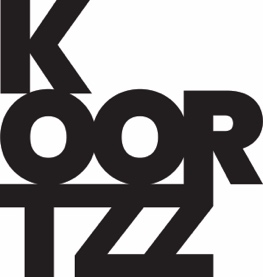 